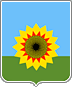 АДМИНИСТРАЦИЯМУНИЦИПАЛЬНОГО РАЙОНА БОГАТОВСКИЙСАМАРСКОЙ ОБЛАСТИ ПОСТАНОВЛЕНИЕот 13.11.2018  № 964Об утверждении муниципальной программы «Повышение качества оказания услуг на базе многофункционального центра предоставления государственных и муниципальных услуг в муниципальном районе Богатовский Самарской области» на 2018-2022 годы»       В соответствии со ст. 179 Бюджетного кодекса РФ, с Федеральным законом от 06.10,2003 г. № 131-ФЗ «Об общих принципах организации местного самоуправления в Российской Федерации», ПОСТАНОВЛЯЕТ:              1. Утвердить муниципальную программу ≪Повышение качества оказания услуг на базе многофункционального центра предоставления государственных и муниципальных услуг в муниципальном районе Богатовский Самарской области≫ на 2018-2022 годы  (прилагается).             2. Признать утратившим силу Постановление администрации муниципального района Богатовский Самарской области от 25.11.2015 № 179  «Об утверждении муниципальной программы ≪Повышение качества оказания услуг на базе многофункционального центра предоставления государственных и муниципальных услуг в муниципальном районе Богатовский Самарской области≫ на 2016-2020 годы».             3. Контроль за исполнением настоящего постановления возложить на Первого Заместителя Главы муниципального района Богатовский Самарской области Горшкова Ю.А.       4. Настоящее постановление вступает в законную силу со дня его опубликования и  распространяет    действие  на  отношения, возникшие  с  01  января  2018 года.Глава муниципального района  Богатовский Самарской области                                                          В.В. Туркин Исп. Соколов  Д.В.Т: 8-(846 66) 2-15-65Приложениек ПостановлениюАдминистрации муниципального районаБогатовский Самарской области от ______________________№ _________МУНИЦИПАЛЬНАЯ ПРОГРАММА"ПОВЫШЕНИЕ КАЧЕСТВА ОКАЗАНИЯ УСЛУГ НА БАЗЕМНОГОФУНКЦИОНАЛЬНОГО ЦЕНТРА ПРЕДОСТАВЛЕНИЯГОСУДАРСТВЕННЫХ И МУНИЦИПАЛЬНЫХ УСЛУГ В МУНИЦИПАЛЬНОМ РАЙОНЕ БОГАТОВСКИЙ САМАРСКОЙ ОБЛАСТИ" НА 2018-2022 ГОДЫПАСПОРТ ПРОГРАММЫОБОСНОВАНИЕ ПРОГРАММЫ2.1. Постановка проблемы и обоснованиенеобходимости принятия программыСуществующая система предоставления государственных и муниципальных услуг гражданам и организациям справедливо характеризуется как территориально разобщенная, сложная по процедурам, накладывающая основное бремя по сбору, согласованию и представлению документов на заявителя. Это характерно как для системы предоставления государственных услуг, оказываемых федеральными и региональными органами исполнительной власти, так и для системы предоставления муниципальных услуг, оказываемых органами местного самоуправления.При этом основные массовые общественно значимые услуги, как правило, носят межведомственный и межуровневый характер. В этой связи невозможно улучшить предоставление отдельно взятой услуги только в рамках конкретного ведомства без оптимизации работы других ведомств, включенных в предоставление таких государственных и муниципальных услуг.В настоящее время одним из наиболее эффективных способов организации предоставления государственных и муниципальных услуг в России признаны многофункциональные центры предоставления государственных и муниципальных услуг (далее - МФЦ).МФЦ представляет собой учреждение по предоставлению населению комплекса взаимосвязанных государственных и муниципальных услуг, соответствующее требованиям комфортности предоставления услуг (организация работы электронной очереди, возможность предварительной записи по телефону, оборудованные места ожидания, транспортная доступность, удобство расположения), включая возможность оплатить необходимые пошлины и сборы (наличие отделения банка, кассы для приема  платежей). По оценке Минэкономразвития России в МФЦ по сравнению с традиционными формами предоставления государственных и муниципальных услуг ожидание в очереди сократилось более чем в 2 раза, время получения услуги в целом уменьшилось на 65%,более 90% посетителей МФЦ довольны формой предоставления услуг.Взаимодействие министерств и ведомств различных уровней власти и "МФЦ" при предоставлении государственных (муниципальных) услуг  осуществляется на основе заключенных соглашений. Количество заявителей, обращающихся в МФЦ, постоянно растет. При этом    исключительной  особенностью МФЦ является  обеспечение  принципа "одного окна".В настоящее время на территории Самарской области реализуется Концепция развития информационного общества и формирование электронного правительства. Данная программа направлена на внедрение современных технологий, позволяющих обеспечить предоставление государственных и муниципальных услуг по принципу "одного окна".В целях устранения ограничений для предоставления государственных и муниципальных услуг по принципу одного окна  законодательством  определено право заявителя на обращение в МФЦ для предоставления государственной (муниципальной) услуги наряду с органами власти. Одновременно   в    целях    обеспечения     равных    прав    граждан   на  доступ    кгосударственным (муниципальным) услугам в условиях малонаселенности и труднодоступности территорий в муниципальном районе Богаговский Самарской области создано 4 мобильных пунктов приема/выдачи документов.Практика показывает, что возникающие проблемы при реализации  административной реформы наиболее эффективно решаются программными методами, поскольку комплексный подход позволяет обеспечить рациональную концентрацию финансовых, материальных, трудовых и прочих ресурсов различных программ.Реализация программы позволит:реализовать     единые    подходы     к     обеспечению      деятельности многофункционального     центра     предоставления     государственных     и муниципальных услуг на территории Богатовского района;внедрить современные технологии и технические средства в практику предоставления государственных и муниципальных услуг в МФЦ.2.2. Основные цели и задачи, этапы и сроки выполненияпрограммы, целевые индикаторы и показателирезультативностиЦелью программы является улучшение качества и доступности оказания государственных и муниципальных услуг в "МФЦ".Оценить   достижение   цели   и  задач программы поз золят следующие целевые индикаторы и показатели результативности реализации программы:  - сокращение времени ожидания в очереди при обращении заявителя в "МФЦ" для подачи документов - не более 15 минут, получения документов - не более 8 минут;к 2018 году – для    подачи    документов    не   более   16 минут,    получения документов - не более 12 минут;к 2019 году – для    подачи    документов   не    более    15 минут, получения документов - не более 10 минут;к 2020 году – для    подачи   документов    не    более    15 минут, получения документов - не более 8 минут;к 2021 году – для    подачи    документов    не   более    15 минут, получения документов - не более 18 минут;к 2022 году – для    подачи   документов     не   более 15  минут, получения документов - не более 8 минут.- уровень     удовлетворенности    заявителей     качеством     предоставления  государственных   и   муниципальных   услуг   на базе "МФЦ" - 97% из числа опрошенных в год.к 2018 году - 80 % из числа опрошенных в год;к 2019 году - 85 % из числа опрошенных в год;к 2020 году-90% из числа опрошенных в год:к 2021 году - 95 % из числа опрошенных в год;к 2022 году - 97 % из числа опрошенных в год.Программа реализуется в течение 2016 - 2020 годов.Механизм реализации программы1. В рамках реализации программы предусматривается взаимодействие "МФЦ" с территориальными органами федеральных органов исполнительной власти, исполнительными органами государственной власти, органами местного самоуправления и заинтересованными организациями путем заключения соглашений с учетом норм Федерального закона от 27.07.2010 N 210-ФЗ "Об организации предоставления государственных и муниципальных услуг". 2. Источником финансирования программы являются средства бюджета муниципального района Богатовский Самарской области.3. Получателями   государственных   и   муниципальных  услуг, оказываемых  "МФЦ". являются физические и юридические лица.4. Координатором   программы   является   администрация   муниципального района Богатовский Самарской области.5. Реализация мероприятий программы осуществляется:- МБУ "Богатовским МФЦ";- администрацией Богатовского района Самарской области.Бюджетное финансирование программных мероприятий осуществляется в  соответствующих формах, предусмотренных статьей 69 Бюджетного кодекса Российской Федерации.Организация управления программой и контроль за ходом ее выполнения  Администрация муниципального района Богатовский Самарской области - координатор программы несет ответственность за реализацию программы, достижение конечных результатов и эффективное использование финансовых средств и осуществляет:координацию исполнения программных мероприятий, мониторинг их реализации;непосредственный контроль за ходом реализации мероприятий программы;подготовку отчетов о реализации программы;контроль за достижением конечного результата программы;ежегодную оценку эффективности реализации программы.В рамках осуществления контроля за ходом выполнения мероприятий программы координатор вправе запрашивать у исполнителей мероприятий необходимые документы и информацию, связанные с реализацией мероприятий, обращаться с инициативой о проведении проверок правоохранительными и контролирующими органами, Контроль за целевым использованием средств осуществляет финансовый отдел администрации муниципального района Богатовский Самарской области.Обеспечение целевого расходования бюджетных средств осуществляется "МФЦ", являющимися получателями средств районного бюджета.Координатор программы ежегодно уточняет целевые показатели и затраты по программным мероприятиям, механизм реализации программы, состав исполнителей с учетом выделяемых на ее реализацию финансовых средств, при необходимости вносит предложения о продлении срока реализации программы. Ежегодно, в срок до 15 февраля текущего года в финансовый отдел администрации муниципального района Богатовский Самарской области предоставляется отчет об оценки эффективности программы (форма прилагается). 2.5. Оценка социально-экономической эффективностиреализации мероприятий программыПрограмма направлена на обеспечение высокого качества и доступности предоставления государственных и муниципальных услуг гражданам и юридическим лицам в сферах: социальной поддержки населения, регистрации прав на недвижимое имущество и сделок с ним, определения гражданско-правового статуса заявителя, регулирования предпринимательской деятельности. Развитие МФЦ на территории муниципального района Богатовский позволит добиться следующего социально-экономического эффекта для жителей района: снижение временных и материальных издержек, связанных с процедурами получения государственных и муниципальных услуг.В свою очередь это будет способствовать формированию позитивной репутации органов исполнительной власти, подведомственных им организаций и органов местного самоуправления.Выполнение запланированных мер                                                                                  ФОРМАпредставляется в финансовый отделадминистрации муниципального районаБогатовский Самарской областиОТЧЕТОЦЕНКИ ЭФФЕКТИВНОСТИ МУНИЦИПАЛЬНОЙ ПРОГРАММЫПовышение качества  оказания услуг на базе многофункционального центра  предоставления государственных и муниципальных услуг в муниципальном районе Богатовский Самарской области" на 2018 - 2022 годы(название муниципальной программы)*3начение критерия в баллах определяется исходя из варианта оценки согласно пункту 2 Методики оценки эффективности реализации муниципальных программ муниципального  района Богатовский Самарской области.НаименованиепрограммыМуниципальная программа «Повышение качества  оказания услуг на базе многофункционального центра  предоставления государственных и муниципальных услуг в муниципальном районе Богатовский Самарской области" на 2018 - 2022 годы» (далее - программа)Основаниедля разработкипрограммыФедеральный закон РФ от 27 июля 2010 г.№ 210-ФЗ ≪Об  организации предоставления государственных и муниципальных  услуг≫Постановление Правительства РФ от 03.10.2009 № 796 ≪О  некоторых мерах по повышению качества предоставления  государственных (муниципальных) услуг на базе многофункциональных центров предоставления государственных  (муниципальных) услуг≫КоординаторпрограммыМКУ Администрация муниципального района БогатовскийСамарской областиИсполнителимероприятийпрограммыМуниципальное бюджетное учреждение  ≪Многофункциональный центр предоставления государственных и муниципальных услуг населению муниципального районаБогатовский Самарской области≫РазработчикпрограммыМуниципальное бюджетное учреждение  ≪Многофункциональный центр предоставления государственных и муниципальных услуг населению муниципального районаБогатовский Самарской области≫Цель программыУлучшение качества и доступности оказания  государственных и муниципальных услуг в муниципальном  бюджетном учреждении ≪Многофункциональный центр  предоставления государственных и муниципальных услуг  населению муниципального района Богатовский Самарской  области≫Задачи программы1.Оптимизация и повышение качества предоставления  государственных и муниципальных услуг на территории  муниципального района Богатовский Самарской области.2.Перевод процесса оказания государственных и муниципальных  услуг в электронный вид, посредством межведомственного  взаимодействияЦелевыеиндикаторыи показателирезультативностипрограммы1.Сокращение времени ожидания в очереди при обращении  заявителя в "МФЦ" для подачи документов - не более  15 минут, получения документов - не более 8 минут к 2022 году;в том числе по годам:к 2018 году - для подачи документов не более 16 минут.получения документов - не более 12 минут;к 2019 году - для подачи документов не более 15 минут,получения документов - не более 10 минут;к 2020 году -для подачи документов не более 15 минут,получения документов - не более 8 минут;к 2011 году - для подачи документов не более 15 минут,получения документов - не более 8 минут;к 2022 году - для подачи документов не более 15 минут,получения документов - не более 8 минут.2.Уровень удовлетворенности заявителей качеством  предоставления государственных и муниципальных услуг на  базе "МФЦ" - 98% к 2022 году из числа опрошенных в год, в том  числе по годам:к 2018 году - 90 % из числа опрошенных в год;к 2019 году - 93 % из числа опрошенных в год;к 2020 году - 95% из числа опрошенных в год;к 2021 году - 97 % из числа опрошенных в год;к 2022 году - 98 % из числа опрошенных в год.Срок реализациипрограммы2018-2022 годыОбъем иисточникифинансированияИсточником финансирования программы являются средства  бюджета муниципального района Богатовский Самарской  области.Объем финансирования мероприятий программы на 2018-2022г.г. составит 23207651 руб.,в том числе по годам:в 2018 году - 4200000 руб;в 2019 году - 4410000 руб;в 2020 году - 4630500 руб;в 2021 году - 4862025 руб;в 2022 году - 5105126 руб:Ожидаемыеконечныерезультатыреализациипрограммыв целоми по годамреализацииУвеличение количества заявителей, обращающихся в  "МФЦ" с 5500 человек в 2018 году до 6500 человек в  2022 году, в том числе по годам:в 2018 году - 5 500 чел.;в 2019 году - 5 800 чел.;в 2020 году - 6 100 чел.;в 2021 году - 6 300 чел;в 2022 году - 6 500 чел.Системаорганизацииконтроля заисполнениемпрограммыМКУ Администрация муниципального района Богатовский  Самарской областиНаименованиецелевыхпоказателейСрок  реализацииОтветственныйЕдиница  измеренияЗначение  целевого  показателяЗначение  целевого  показателяЗначение  целевого  показателяЗначение  целевого  показателяЗначение  целевого  показателяНаименованиецелевыхпоказателейСрок  реализацииОтветственныйЕдиница  измерения20182019202020212022Сокращениевремени ожиданияи очереди приобращениизаявителя в"МФЦ"2018-2022 г.г.МФЦМин.для подачидокументовне более 19 минут,получениядокументов- не более14 минутдля подачидокументовне более 18 минут,получениядокументов- не более13 минутдля подачидокументовне более 17 минут,получениядокументов- не более12 минутдля подачидокументовне более 16 минут,получениядокументов- не более11 минутдля подачидокументовне более 15 минут,получениядокументов- не более10 минутУровеньудовлетворенностизаявителейкачествомпредоставлениягосударственных имуниципальныхуслуг2018-2022 г.г.МФЦ%8085909597Наименование  критерияЗначение  оценки  критерия  в  балах  (Z)*Весовойкоэффи-циенткритерия (N)Оценкапокритерию (ZхN)Примечание123451. Соответствие Программы системе приоритетов социально-экономического развития  района1. Соответствие Программы системе приоритетов социально-экономического развития  района1. Соответствие Программы системе приоритетов социально-экономического развития  района1. Соответствие Программы системе приоритетов социально-экономического развития  района1. Соответствие Программы системе приоритетов социально-экономического развития  района1.1. Соответствие на момент оценки проблемы и  целей Программы утвержденным документам  социально-экономического развитиямуниципального района Богатовский Самарскойобласти на средне- и долгосрочную перспективу1,01.2. Наличие федеральной или областной целевой  программы аналогичной направленности, которая  содержит рекомендации о разработке  исполнительными органами местного самоуправления соответствующих Программ1,02. Выполнение запланированных мероприятий Программы2. Выполнение запланированных мероприятий Программы2. Выполнение запланированных мероприятий Программы2. Выполнение запланированных мероприятий Программы2. Выполнение запланированных мероприятий Программы2.1. Выполнение запланированных мероприятий Программы в отчетном году2.1. Выполнение запланированных мероприятий Программы в отчетном году2.1. Выполнение запланированных мероприятий Программы в отчетном году2.1. Выполнение запланированных мероприятий Программы в отчетном году2.1. Выполнение запланированных мероприятий Программы в отчетном году2.1.1.Выполнение запланированных мероприятий  Программы в отчетном году (не выполненнымпризнается также и мероприятие, которое выполнено  частично)1,03. Уровень финансового обеспечения Программы3. Уровень финансового обеспечения Программы3. Уровень финансового обеспечения Программы3. Уровень финансового обеспечения Программы3. Уровень финансового обеспечения Программы3.1. Уровень финансового обеспечения Программы смомента начала ее реализации1,03.2. Уровень финансового обеспечения Программы в отчетном финансовом году1,03.3. Доля фактического объема финансирования  Программы из бюджета района от запланированного  объема финансирования из бюджета района в  отчетном финансовом году1,03.4. Наличие софинансирования мероприятий  Программы из бюджетов других уровней ивнебюджетных источников1,04. Организация контроля за реализацией Программы, уровень динамики индикаторов4. Организация контроля за реализацией Программы, уровень динамики индикаторов4. Организация контроля за реализацией Программы, уровень динамики индикаторов4. Организация контроля за реализацией Программы, уровень динамики индикаторов4. Организация контроля за реализацией Программы, уровень динамики индикаторов4.1. Количество изменений, внесенных в Программуза отчетный год реализации Программы (без учета  внесенных изменений, связанных  сфинансированием Программы)0,54.2. Качество ежегодно   представляемой информации(отчета) о выполнении Программы за отчетныйпериод0,54.3. Динамика целевых показателей и индикаторов1,5ИТОГОХХХ